Néprajzi kiállítás a természetben - Ólublói (Stará Ľubovňa) FalumúzeumAz észak-szlovákiai Lubló vára alatti Népi Építészeti Múzeum önálló múzeumi kiállítást képez. A környező falvak népi építményeinek csoportja alkotja, amely a várral együtt egyedülálló, lenyűgöző szépségű táj látványát nyújtja.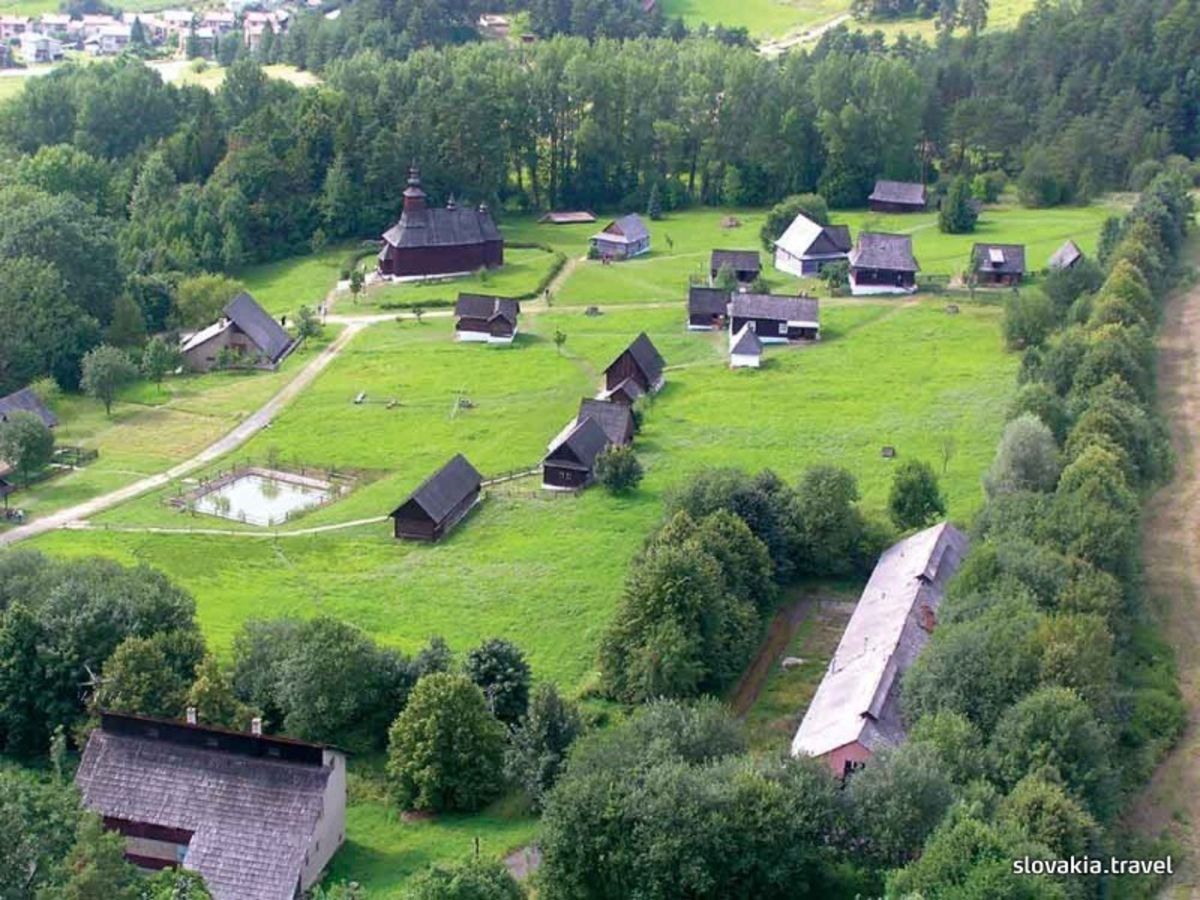 A skanzen falusi házainak csoportja festői szépségű váralji településre emlékeztet és a környező térség népi építészetének fejlődését dokumentálja. 25 ácsolt gerendaház tekinthető itt meg, melyek a 19. század első felétől a 20. század első harmadának kezdetéig terjedő időszakból származnak.A parasztházakon kívül, melyek a lakáskultúrát és a korabeli gazdálkodást idézik, a skanzenben időszaki gazdasági objektumokat is elhelyeztek. A kiállítás részét képezi például a kovácskohó,az erdészlak, az iskola és a szulini (Sulín)vízimalom.A skanzen legértékesebb kiállítási objektuma az 1833-ból származó görög katolikus templom Mátéban (Matyšová). Az ikonosztázos fatemplomot Szent Mihály arkangyal tiszteletére szentelték fel és jelentős egyházi ünnepek alkalmával máig keleti egyházi istentiszteletek színhelye.A falumúzeumban, hasonlóan mint Lubló várában, több érdekes rendezvény kerül megrendezésre, melyek növelik a környék látogatottságát.Ľubovniansky-i MúzeumĽubovnianske múzeumZámocká 22064 01 Stará ĽubovňaTel.: +421 (0)52/432 20 30, +421 (0)52/432 39 82Email: hradlubovna1@gmail.com, muzeum@slnet.skWeb: http://www.muzeumsl.sk/További képek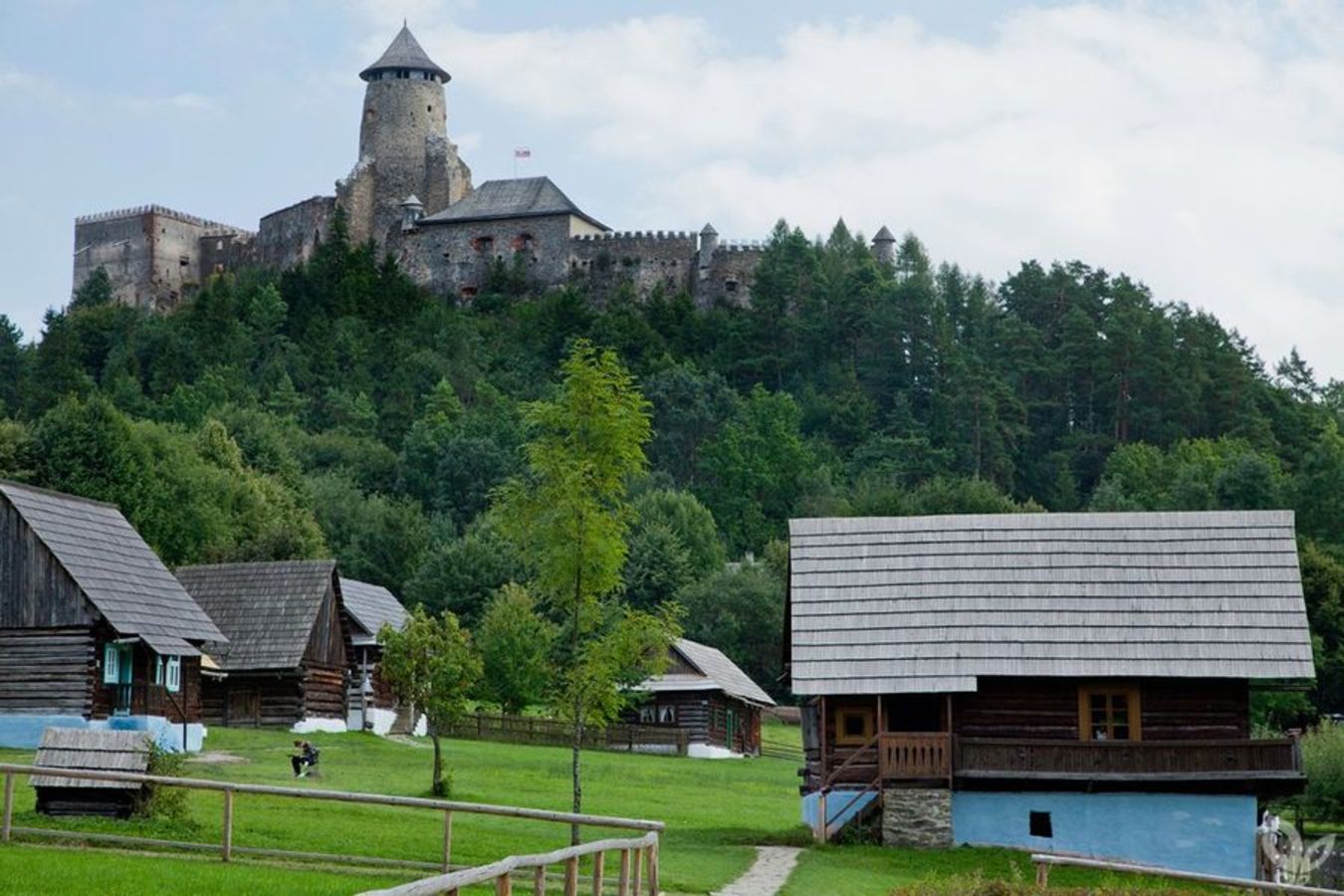 Szkanzen háttérben a várral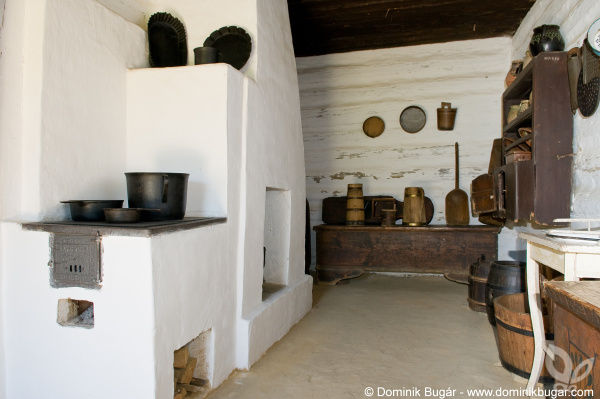 Szaknzen belülrőlForráshttp://slovakia.travel/hu/neprajzi-kiallitas-a-termeszetben-olubloi-stara-lubovna-falumuzeum